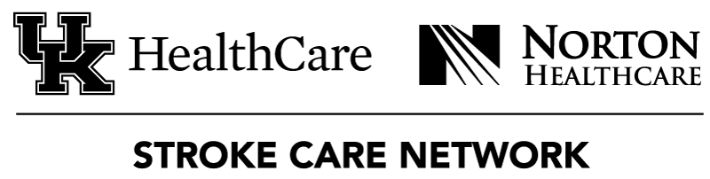 2022 SCN Summit EvaluationOctober 13 & 14, 2022Have you previously attended a SCN Summit?			YES		NOWhat was your favorite part of the SCN Summit this year?____________________________________________________________________________________________________________________________________________________________________________________________________________________________________________________________________________________________________________What could we improve for next year?____________________________________________________________________________________________________________________________________________________________________________________________________________________________________________________________________________________________________________What suggestions do you have for the content of next year’s event?____________________________________________________________________________________________________________________________________________________________________________________________________________________________________________________________________________________________________________Thank you for attending the 2022 Stroke Care Network Summit!Please return this form to SCN_Education@uky.edu